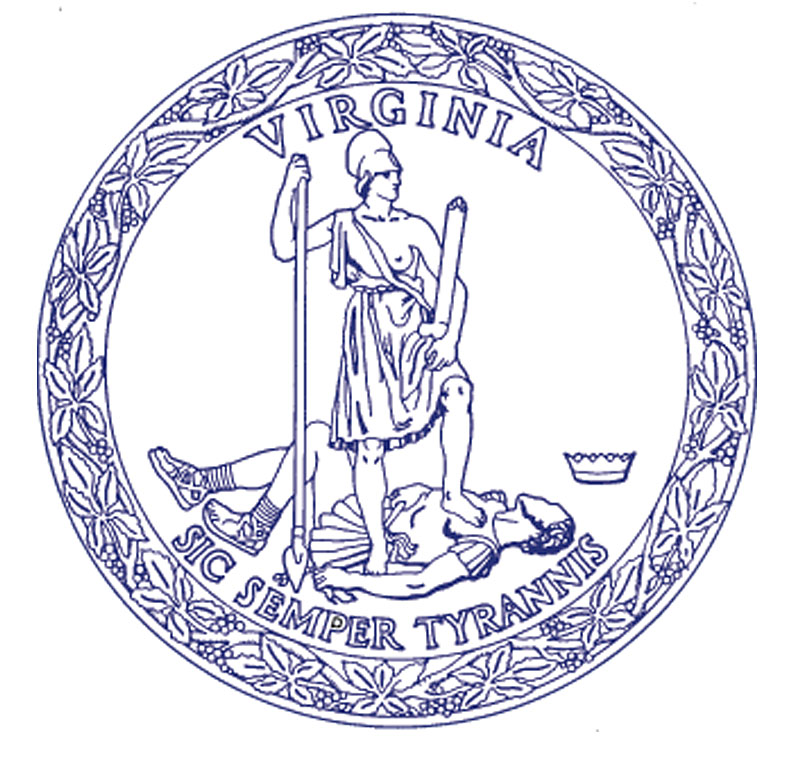 COMMONWEALTH of VIRGINIADepartment of Forestry900 Natural Resources Drive, Suite 800  Charlottesville, Virginia 22903(434) 977-6555  Fax: (434) 296-2369  www.dof.virginia.govAffidavit of Authenticity of Final Order
of the State Forester of Virginia**Date**REFERENCE:	Silvicultural Water Quality Law Enforcement – Final Order	Harvest ID No.: 	**Harvest ID Number**	Case No.:	**Case Number**	Tract No.:	**Tract Number**I, **Water Quality Program Manager Name**, Natural Resource Manager II, hereby swear and affirm to the following:I am custodian of records for the Virginia Department of Forestry for the protection of State Waters from pollution by sediment deposition resulting from silvicultural operations;**Name**, Landowner/Timber Owner/Operator, named in the attached Final Order, was assessed a Civil Penalty pursuant to Article 12, Section 10.1-1181.3 of the Code of Virginia, as amended, for violation of the Silvicultural Water Quality Law regarding sediment pollution of the waterways of the Commonwealth;Pursuant to Section 8.01 - 390 & 391(B) of the Code of Virginia, I certify that the attached Final Order is a true and accurate copy of the Final Order issued against **Name**, Landowner/Timber Owner/Operator, and that the original of this document remains in the custody of the Virginia Department of Forestry, Central Office Building, 900 Natural Resources Drive, Suite 800, Charlottesville, VA 22903.A true and accurate copy of the attached Final Order assessing the penalty was sent to Name, Landowner/Timber Owner/Operator, by postage pre-paid certified mail with return receipt at the respondent’s address of record on **Date**.**Name**, Landowner/Timber Owner/Operator, did not appeal the Final Order of the State Forester in writing within the statutory period pursuant to Rule 2A:2 of the Virginia Supreme Court as amended, and;The Order of the State Forester is no longer subject to review by any court of government agency.FOR THE FOREGOING REASONS, the Virginia Department of Forestry hereby requests that the attached Final Order be docketed in the official records of this court as a Final Judgment against Name, Landowner/Timber Owner/Operator.Given under my hand this **Day** day of **Month**, **Year**:Commonwealth of VirginiaCounty of AlbemarleI, the undersigned, a Notary Public in and for the Commonwealth of Virginia, do certify that the above-named affiant whose name is signed to the foregoing Affidavit of Authenticity of Final Order of the State Forester subscribed and personally acknowledged the same before me and in my presence on the **Day** day of **Month**, **Year**.My commission expires: **Date**Approved by me, Supervisor of **Name**, Natural Resource Manager II, in accordance with Section 8.01-391 (B) of the Code of Virginia (1950), as amended,**Name**Natural Resource Manager IIVirginia Department of ForestrySignature**Name**Notary Public in and for the Commonwealth of VirginiaBettina K. Ring**Date**State ForesterVirginia Department of ForestrySignatureDate